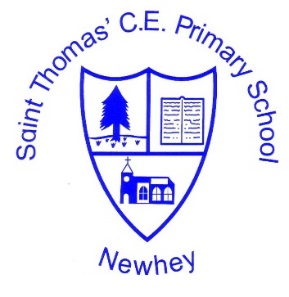 The Little School with the Big Heart‘With God All Things are Possible’ Matthew 19:26Art & Design and Design Technology Milestone 2Class 3 to focus on the ‘basic’ elements of the planning. Class 4 to focus on Advancing and Deep elements of the planning.The planning and further support is found on the accompanying Milestone 2 PDF.Autumn 1Autumn 2Spring 1Spring 2Summer 1Summer 2Class 3 (cycle 1) 2020-2021Here We Are.Abstract ArtD&T Hats (2019 topic)AnimalsD&TCityscape artD&TClass 3 (cycle 2)2021-2022D&TFamily LifeD&TMyths and LegendsD&TA Journey into SpaceClass 4 (cycle 1) 2020-2021Here We Are.RoyaltyD&TAll Work and No PlayD&TImpressionismD&TClass 4 (cycle 2) 2021-2022D&TArt DecoD&TThe RenaissanceD&TSymbolism